ORDER FORM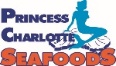 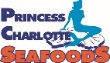 SUBSCRIBED TO FISHMAIL?	YES or NO = Email ______________________________________________Name:Name:Name:Name:Name:Name:Name:Name:Name:Name:Name:Name:Name:Name:Contact Number:Contact Number:Contact Number:Contact Number:Contact Number:Contact Number:Contact Number:Contact Number:Contact Number:Contact Number:Contact Number:Pick Up (circle):Pick Up (circle):FactoryFactoryFactoryFactoryFactoryFactoryShand St.Shand St.Shand St.Shand St.CityCityCityCityCityCityNew FarmNew FarmNew FarmHendraHendraHomeMitchyHomeMitchyWhen (circle):When (circle):When (circle):When (circle):MMMMMTTTTWWWWThThThFFSatSatSunDate + Time:Date + Time:Date + Time:Date + Time:Packed()ORDER DETAILSORDER DETAILSORDER DETAILSORDER DETAILSORDER DETAILSORDER DETAILSORDER DETAILSORDER DETAILSORDER DETAILSORDER DETAILSQtyQtyQtyQtySpecial InstructionsSpecial InstructionsSpecial InstructionsSpecial InstructionsSpecial InstructionsSpecial InstructionsSpecial InstructionsSpecial InstructionsSpecial InstructionsCostPrawns - Cooked Prawns - Cooked Prawns - Cooked Prawns - Cooked Prawns - Cooked Prawns - Cooked Prawns - Cooked Prawns - Cooked Prawns - Cooked Prawns - Cooked Prawns- Green  Prawns- Green  Prawns- Green  Prawns- Green  Prawns- Green  Prawns- Green  WholeWholeWholeWholePrawns- Green  Prawns- Green  Prawns- Green  Prawns- Green  Prawns- Green  Prawns- Green  H’LessH’LessH’LessH’LessPrawns- Green  Prawns- Green  Prawns- Green  Prawns- Green  Prawns- Green  Prawns- Green  CutletCutletCutletCutletPrawns- Green  Prawns- Green  Prawns- Green  Prawns- Green  Prawns- Green  Prawns- Green  MeatMeatMeatMeatMarinara MixMarinara MixMarinara MixMarinara MixMarinara MixMarinara MixMarinara MixMarinara MixMarinara MixMarinara MixOysters Oysters Oysters Oysters Oysters Oysters LargeLargeLargeLargeOysters Oysters Oysters Oysters Oysters Oysters MedMedMedMedScallopsScallopsScallopsScallopsScallopsScallopsMeatMeatMeatMeatScallopsScallopsScallopsScallopsScallopsScallops½ Shell½ Shell½ Shell½ ShellBugs GRN / CKDBugs GRN / CKDBugs GRN / CKDBugs GRN / CKDBugs GRN / CKDLge / SmllLge / SmllLge / SmllLge / SmllLge / SmllBugs GRN / CKDBugs GRN / CKDBugs GRN / CKDBugs GRN / CKDBugs GRN / CKDMeatMeatMeatMeatMeatCrabs                             Crabs                             SandSandSandSandMeatMeatMeatMeatCrabs                             Crabs                             MudMudMudMudWholeWholeWholeWholeFISHFISHFISHFISHFISHFISHFISHFISHFISHFISHBarramundi   WC  /  SWFBarramundi   WC  /  SWFBarramundi   WC  /  SWFBarramundi   WC  /  SWFBarramundi   WC  /  SWFBarramundi   WC  /  SWFBarramundi   WC  /  SWFBarramundi   WC  /  SWFBarramundi   WC  /  SWFBarramundi   WC  /  SWFSalmon TASSalmon TASSalmon TASSalmon TASPortionsPortionsPortionsPortionsPortionsPortionsSalmon TASSalmon TASSalmon TASSalmon TASTailsTailsTailsTailsTailsTailsSalmon TASSalmon TASSalmon TASSalmon TASSashimiSashimiSashimiSashimiSashimiSashimiSalmon TASSalmon TASSalmon TASSalmon TASFish CakesFish CakesFish CakesFish CakesFish CakesFish CakesSardinesSardinesSardinesSardinesSardinesSardinesSardinesSardinesSardinesSardinesSnapper GB / OtherSnapper GB / OtherSnapper GB / OtherSnapper GB / OtherSnapper GB / OtherSnapper GB / OtherSnapper GB / OtherSnapper GB / OtherSnapper GB / OtherSnapper GB / OtherWhitingWhitingWhitingWhitingWhitingFreshFreshFreshFreshFreshWhitingWhitingWhitingWhitingWhitingCrumbedCrumbedCrumbedCrumbedCrumbedWhitingWhitingWhitingWhitingWhitingIQFIQFIQFIQFIQFSalmon NZSalmon NZSalmon NZSalmon NZPortionsPortionsPortionsPortionsPortionsPortionsSalmon NZSalmon NZSalmon NZSalmon NZOtherOtherOtherOtherOtherOtherTunaTunaTunaTunaPortionsPortionsPortionsPortionsPortionsPortionsTunaTunaTunaTunaSashimiSashimiSashimiSashimiSashimiSashimiFRESH SEAFOOD ()FRESH SEAFOOD ()FRESH SEAFOOD ()FRESH SEAFOOD ()FRESH SEAFOOD ()FRESH SEAFOOD ()FROZEN SEAFOOD ()FROZEN SEAFOOD ()FROZEN SEAFOOD ()FROZEN SEAFOOD ()FROZEN SEAFOOD ()FROZEN SEAFOOD ()TOTAL COST (CASH or EFTPOS)TOTAL COST (CASH or EFTPOS)TOTAL COST (CASH or EFTPOS)TOTAL COST (CASH or EFTPOS)TOTAL COST (CASH or EFTPOS)$ORDER COMPLETEDORDER COMPLETEDORDER COMPLETEDORDER COMPLETEDORDER COMPLETEDORDER COMPLETEDORDER COMPLETEDORDER COMPLETEDORDER COMPLETEDORDER COMPLETEDORDER COMPLETEDORDER COMPLETEDORDER COMPLETEDORDER COMPLETEDORDER COMPLETEDSTAFF MEMBERSTAFF MEMBERSTAFF MEMBER